Условия и Программа проведения «открытого архитектурно-градостроительного конкурса с участием молодых архитекторов государств-участников СНГ»УСЛОВИЯ КОНКУРСА1.1. Общие положения 1.1.1. Настоящие Условия и Программа определяют порядок организации и проведения открытого архитектурно-градостроительного конкурса в двух номинациях с участием молодых архитекторов государств-участников СНГ (далее - Конкурс), а также права и обязанности субъектов, участвующих в Конкурсе (организатора, участников, Жюри Конкурса, членов Экспертного совета) проводимого согласно утвержденному плану мероприятий, посвященных Году архитектуры и градостроительства в Содружестве Независимых Государств в 2021 году, решением  Совета глав правительств СНГ от 29 мая 2020 года. 1.1.2. Конкурс проводится в соответствии с пунктом 10.3 Распоряжения Кабинета Министров Азербайджанской Республики от 03.02.2021 года за номером № 98s «О распределении средств, предусмотренных в государственном бюджете на 2021 год, на проведение международных, национальных и других тому подобных мероприятий».1.1.3. Источник финансирования Конкурса: Бюджет Азербайджанской Республики на 2021 год. Параграф 1.2.9: «Другая международная деятельность». Целевая статья: 224110 «Проведение мероприятий международного уровня». 1.1.4. Условиями конкурса предусмотрено денежное вознаграждение победителей конкурса.1.2. Цель Конкурса Целями проведения конкурса являются:  Повышение уровня жизни и доступности услуг в сельских населенных пунктах, уменьшение разрыва между городами и сельскими населенными пунктами; Пропаганда градостроительства и архитектуры, как профессии и искусства среди молодежи; Привлечение общественного внимания к значимости и возможностям градостроительства и архитектуры. 1.3. Объекты и номинации КонкурсаОбъектом конкурса является условно пустая территория предгорной равнинной местности площадью в 200 га с потенциалом развития территории.Конкурс проводится в 2-х номинациях:- Номинация по градостроительству: «Проект планировки образцового сельского населенного пункта на 500 семей»;- Номинация по архитектуре: «Проект школы многофункционального назначения сельского населенного пункта».Предмет конкурса - Участникам конкурса необходимо разработать и представить конкурсное предложение в виде концептуального генерального плана территории/участка, с детально проработанными взаимосвязанными рекреационными площадками и элементами благоустройства. Проекты должны иметь оригинальное название.1.4. Тип конкурсаКонкурс является открытым и проводится в один этап.1.5. Организатор Конкурса Организатор конкурса:Организаторам конкурса является Комитет по градостроительству и архитектуре Азербайджанской Республики совместно с Союзом архитекторов Азербайджана при участии архитектурно-строительного университета Азербайджанской Республики.Адрес организатора: Республика Азербайджан, город Баку, АЗ1014, ул. Физули, 65.Задачи и полномочия Организатора:  подготовка Документации Конкурса;  контроль за соблюдением процедуры проведения Конкурса; взаимодействие с лицами, участвующими в проведении Конкурса и участниками Конкурса;  обеспечение работы органов Конкурса; В рамках исполнения своих задач Организатор совершает следующие действия (без ограничения):  публикует извещения и материалы, относящиеся к проведению Конкурса;  предоставляет Претендентам Документацию Конкурса;  принимает от Претендентов и Участников сообщения, документы и материалы;  принимает вопросы и готовит ответы на вопросы Претендентов и Участников Конкурса;  взаимодействует с Жюри и Экспертами;  проверяет Конкурсные заявки, предложения, готовит и выносит на рассмотрение Жюри доклады о составах Конкурсных заявок и предложений, а также о выявленных несоответствиях в виде Отчетов;  готовит материалы и/или организует подготовку материалов для заседаний Жюри,  созывает и обеспечивает проведение заседаний Жюри;  разъясняет членам Жюри, Экспертного Совета положения Документации Конкурса;  подсчитывает голоса на заседаниях Жюри; разъясняет Претендентам и Участникам положения Документации Конкурса;  организовывает проведение Ознакомительного семинара; Организатор Конкурса обеспечивает анонсирование Конкурса на официальном сайте.При анонсировании Конкурса указывается следующая информация:цели и задачи Конкурса;сроки и порядок представления работ участников;требования к участникам Конкурса;порядок оценки конкурсных проектов;размер и форма вознаграждения;место проведения Конкурса;контактная информация (телефон, электронная почта) ответственного секретаря Конкурса;порядок работы Жюри Конкурса и Экспертного совета;порядок организации и проведения выставки конкурсных проектов.1.6. Участники Конкурса В конкурсе могут принимать участие:  молодые архитекторы стран СНГ (до 35 лет включительно на момент подачи заявки на участие в конкурсе); студенты профильных ВУЗов СНГ.К конкурсу допускаются как индивидуальные участники, так и группы участников (до 5-и человек). Междисциплинарность команд, участие в них социологов, экономистов, специалистов по транспорту и т. д., приветствуется, но не является обязательным условием.1.7. Сроки и порядок проведения конкурса1.7.1. Для участия в Конкурсе необходимо отправить регистрационную форму (приложение 1) не позднее 01 октября 2021 года на электронный адрес: sabina.iskenderova@arxkom.gov.az1.7.2. Регистрация означает согласие участника с настоящими Правилами и условиями участия в Конкурсе. 1.7.3. После успешной регистрации на указанный при заполнении формы адрес электронной почты будет выслано подтверждение. 1.7.4. Участник вправе представить по каждой номинации только одно Конкурсное предложение. 1.7.5. При подаче конкурсного предложения участник в письменном виде дает согласие на обработку персональных данных. 1.7.6. Победители Конкурса будут определены на итоговом заседании жюри после проведения открытой презентации лучших работ. 1.7.7. Вся информация о Конкурсе, новости и объявления о мероприятиях публикуются на интернет – странице Комитета по градостроительству и архитектуре и Союза архитекторов Азербайджана (https://arxkom.gov.az и https://www.uaa.az).1.7.8. Организатор оставляет за собой право не рецензировать, не комментировать, не публиковать представленные Концепции, не соответствующие техническому заданию. 1.7.9. Экспертный совет рассматривает Конкурсные предложения на соответствие их конкурсным критериям. 1.7.10. Жюри формирует шорт - лист финалистов и выбирает трех победителей, остальным финалистам присваиваются порядковые номера в порядке убывания.1.8. Призовой фонд конкурсаУчастие в конкурсе бесплатное. Вознаграждение каждого участника за участие в конкурсе не предусмотрено. Лучшие проекты будут премированы и опубликованы в средствах массовой информации организаторов. Общий призовой фонд конкурса по двум номинациям составляет 40 000 долларов США. Победители получают денежные призы в нижеследующем порядке по каждой номинации:1-е место: 8000 долларов США; 2-е место: 6000 долларов США;3-е место: 4000 долларов США;Поощрительная премия: 2000 долларов США.1.9. Ответственный секретарь конкурса1.9.1 Ответственный секретарь Конкурса:обеспечивает равные информационные условия для всех участников Конкурса, в том числе путем предоставления всем участникам Конкурса равной по объему и содержанию информации, включая исходные материалы для разработки конкурсного проекта;обеспечивает соблюдение сроков проведения мероприятий,предусмотренных настоящими Программой и Условиями;осуществляет регистрацию участников Конкурса;отвечает на вопросы участников Конкурса в срок не более трех дней;обеспечивает работу Экспертного совета и Жюри Конкурса в соответствии с настоящими Программой и Условиями Конкурса;осуществляет контроль за сроками подачи конкурсных проектов в соответствии с настоящими Условиями Конкурса;совместно с членами Экспертного совета обеспечивает проверку поступающих на Конкурс проектов на предмет их соответствия требованиям к составу конкурсного проекта, установленным настоящими Программой и Условиями, в случае несоблюдения указанных требований извещает об этом членов Экспертного совета;обобщает результаты анализа и оценки конкурсных проектов Экспертным советом и передает в Жюри Конкурса, подготавливает проект сводного заключения и проект протокола Жюри Конкурса;оказывает необходимую организационную помощь Экспертному совету и Жюри Конкурса.1.9.2. В период проведения Конкурса гарантируется анонимность его участников. Соблюдение необходимых процедур контролирует ответственный секретарь Конкурса.1.9.3. Контактные данные Ответственного секретаря Конкурса: заведующая сектором Протокола отдела Международного сотрудничества и протокола Сабина Искендеровател: (+99412) 493-34-67 (562), сотовый номер (+99450 212 60 66) – Государственного комитета по градостроительству и архитектуре Азербайджанской Республики. Адрес: 1014, Баку, ул. Физули, 65,Тел./факс: (+99412) 493-34-67; (+99412) 498-14-14,Электронная почта: sabina.iskenderova@arxkom.gov.az1.10. Работа Жюри и Экспертного совета1.10.1. В состав Жюри (5 экспертов) Конкурса входят: представители Организатора Конкурса, Союза архитекторов Азербайджана, Азербайджанского Университета Архитектуры и Строительства, Ассоциации союза архитекторов стран СНГ.1.10.2. Работа членов Жюри Конкурса осуществляется на общественных началах. Председатель жюри выбирается на первом заседании жюри простым большинством голосов. Члены жюри не имеют права принимать участия в Конкурсе. 1.10.3. Ответственный секретарь Конкурса принимает участие в работе жюри Конкурса без права голоса, с обязательством соблюдения конфиденциальности сведений об участниках Конкурса.1.10.4. До вынесения решения жюри Конкурса, определяющего победителей, Конкурсные проекты рассматриваются под шифрами.1.10.5. Сводное заключение, подписанное членами Экспертного совета, Ответственный секретарь Конкурса передаёт председателю Жюри Конкурса.1.10.6. Жюри Конкурса:принимает решения о допуске к участию в Конкурсе на основании заключенияЭкспертного совета;-	рассматривает конкурсные проекты;подводит итоги Конкурса с принятием решения по итогам Конкурса.1.10.7. Заседания Жюри Конкурса проходят в закрытом режиме. Участники Конкурса не могут присутствовать на заседаниях жюри.1.10.8. По результатам рассмотрения конкурсных работ Жюри Конкурса определяет лучшие работы, авторы которых награждаются денежными премиями.1.10.9. Жюри Конкурса принимает решения на итоговом заседании простым большинством голосов при наличии кворума - не менее две трети состава Жюри Конкурса. В случае равного количества голосов голос председателя жюри имеет решающее значение.1.10.10. Решение Жюри Конкурса оформляется протоколом. Решение жюри содержит оценку конкурсных проектов на соответствие критериям оценки конкурсных проектов, изложенным в пункте 1.14. настоящих Условий.1.10.11. Протокол заседания Жюри Конкурса и сводное заключение Экспертного совета подготавливаются Ответственным секретарем Конкурса. После подписания всеми членами Жюри Конкурса, данное решение является окончательным и не может быть пересмотрено.1.10.12. Протокол заседания жюри Конкурса является основанием для выплаты победителям Конкурса денежных вознаграждений в соответствии с п. 1.8. настоящих Условий и Программы.1.10.13. В состав Экспертного совета входят ведущие специалисты в области градостроительного и архитектурного проектирования, транспортного планирования, экологии и так далее.1.10.14. Экспертный совет:анализирует представленные конкурсные проекты и дает оценку соответствия архитектурных предложений для применения в практике проектирования; оценивают проекты на соответствие критериям оценки конкурсных проектов (п. 1.14);оформляют результаты анализа в виде письменной рецензии по каждому из конкурсных проектов;представляют сводное заключение, учитывающее мнение каждого из членов Экспертного совета на рассмотрение Жюри Конкурса.Экспертные оценки конкурсных проектов носят рекомендательный характер.1.10.15. Состав Жюри Конкурса1.10.16. Состав Экспертного совета1.11. Регистрация участников Конкурса1.11.1. Участники Конкурса должны зарегистрироваться, заполнив регистрационную форму согласно Приложению 1 и Приложению 2 к Условиям и Программе Конкурса.1.11.2. Регистрационная форма направляется на электронную почту ответственного секретаря Конкурса, в теме письма необходимо указать ≪Архитектурно-градостроительный конкурс с участием молодых архитекторов в государствах-участниках СНГ≫.1.11.3. Регистрационный взнос не предусмотрен.1.12. Требования к оформлению конкурсных проектов1.12.1. Все материалы конкурсного проекта должны быть помечены шифром, состоящим из 6 арабских цифр, который самостоятельно формируется участником конкурса. Шифр конкурсного проекта размещается снаружи в правом верхнем углу на лицевой стороне каждого планшета, на титульном листе пояснительной записки, USB-флэш-накопителе (при собственноручной передаче материалов).1.12.2. Все материалы конкурсного проекта должны быть представлены в электронном в формате PDF/JPG с разрешением не менее 300 dpi, размером каждого файла не более 100 Мб. Пояснительная записка может предоставляться в формате текстового редактора Microsoft Word. 1.13. Порядок предоставления конкурсных проектов1.13.1. Конкурсные проекты направляются по адресу организатора (город Баку, АЗ 1014, ул. Физули, 65) или доставляются лично участником Конкурса. Участники из стран СНГ также могут направить проекты по электронному адресу sabina.iskenderova@arxkom.gov.az и проинформировать организаторов телеграммой или же другими доступными видами коммуникаций. В уведомлении должен быть указан регистрационный номер и дата регистрации участника.Материалы, предоставляемые на электронном носителе, а также отправленные по электронному адресу формируются в две папки.Первая папка ≪[шифр]-Project≫ содержит материалы конкурсного проекта:графические файлы планшетов (общая компоновка);пояснительная записка.Вторая папка ≪[шифр]-Infо≫ содержит данные о творческом коллективе:краткая информация об участнике/творческом коллективе (1 000 печатных знаков), содержащая сведения об образовании, опыте работы, основных проектах и др.;фотографии участника/участников творческого коллектива (название каждого файла содержит фамилию участника);данные руководителя творческого коллектива:фамилия, имя, отчество;ксерокопия установочной страницы паспорта и страницы с регистрацией;ксерокопии документов: реквизиты банковского счета (справка из банка с указанием полных реквизитов, необходимых для перечисления денежных средств);юридический адрес творческого коллектива (при наличии);контактный телефон и адрес электронной почты.В случае участия в Конкурсе творческого коллектива указанные данные предоставляются одним из участников. Если проект разрабатывается коллективом авторов, к конверту с девизом прилагается подписанный авторами договор с указанием процентного распределения возможного приза между авторами.Названия всех файлов должны содержать шифр участника Конкурса.Указание персональных данных участников на планшете проекта, графическом файле проекта, в пояснительной записке, а также в названиях файлов проекта не допускается.1.13.3. Конверт с персональными данными участников вскрывается на основании решения Жюри Конкурса о присуждении данному проекту денежной премии в соответствии с п.1.8 настоящих Условий.1.13.4. Конкурсные проекты, поступившие после срока окончания предоставления в соответствии с пунктом п.1.7 настоящих Условий, не рассматриваются.1.13.5. Соответствие конкурсного проекта требованиям к содержанию, составу и оформлению конкурсного проекта подтверждается сводным заключением Экспертного совета, подготовленным в соответствии с настоящими Условиями.При несоблюдении требований к составу и оформлению конкурсных проектов, указанных в настоящем разделе Условий, конкурсный проект решением Жюри Конкурса не допускается к участию в Конкурсе.1.14. Критерии оценки конкурсных проектовЧлены Экспертного совета (п.1.10.16, настоящих Условий) рассматривают представленные конкурсные проекты и оценивают по шкале от 0 до 10 баллов на соответствие следующим критериям:- соответствие настоящим Условиям и Программе конкурса;- ясность и целостность концепции развития системы общественных пространств: комплексность и универсальность подхода, цельность идеи, объединяющей центры притяжения жителей;- предусмотрено создание развитой и безопасной системы пешеходныхсвязей, системы зеленых пространств; включенность в систему связей территории населенного пункта; - новизна архитектурных и дизайнерских решений;- актуальность предлагаемых решений (насколько предложенные решения соответствуют современным представлениям о гуманной и разнообразной городской среде, требованиям к экологичности материалов и т. д.);- применимость проекта исходя из задач Конкурса;- выразительность и ясность подачи.1.15. Подведение итогов Конкурса1.15.1. Церемония награждения победителей Конкурса проводится Организатором конкурса в формате видеоконференцсвязи в день подведения итогов Конкурса после подписания протокола Жюри Конкурса. Информация о месте и времени проведения церемонии подлежит размещению на официальном сайте Организатора Конкурса.1.15.2. Ответственный секретарь Конкурса направляет информацию об итогах Конкурса участникам Конкурса в письменной форме или по электронной почте не позднее 10 рабочих дней после подписания протокола заседания Жюри Конкурса.1.15.3. Информация об итогах Конкурса также публикуется на официальном сайте Организатора Конкурса в течение трёх дней после подписания протокола заседания Жюри Конкурса.1.15.4. Организатор Конкурса переводит денежные премии победителям авторам, которые продемонстрировали оригинальность идей, в размере, установленном п. 1.8., настоящих Условий, на основании подписанного протокола заседания Жюри Конкурса в течение 20 рабочих дней после передачи оригинала протокола Жюри Конкурса в Финансово-экономическое управление Комитета. Денежные премия выплачиваются с учетом удержания из суммы размера вознаграждения суммы налога в соответствии с действующим законодательством. В случае участия в Конкурсе творческих коллективов, вознаграждение выплачивается руководителю творческого коллектива.1.16 Авторские праваВ рамках конкурса победители-участники конкурса передают Организатору право на использование проектов. Данные права передаются Участником Организатору без ограничения срока и территории использования. Организатор сохраняет за собой право частично или полностью использовать результат конкурса в своих целях. Исключительное авторское право сохраняется только на период проведения конкурса.1.17 Статус конкурса Конкурс является презентационным мероприятием, не является торгами в рамках Гражданского кодекса Азербайджанской Республики. 1.18 Официальный язык конкурсаРусский.Приложение 1 Регистрационная формаРегистрационная форма Участника открытого архитектурно-градостроительного конкурса молодых архитекторов государств-участников СНГЯ принимаю все условия и правила и осведомлён о том, что выполненные мной работы принадлежат Организатору Конкурса. Вся информация, предоставленная мной, верна.ФИО участника:«____»«_______________» г.    «______________________________»		                                  (дата)                                                (подпись с расшифровкой)Приложение 2 Согласие на обработку персональных данныхСогласие на обработку персональных данныхЯ, ___________________________________________            ____________                             (фамилия, имя, отчество)                                                 (дата рождения) _________________________________________________________________________________(вид документа, удостоверяющего личность, серия и номер, кем и когда выдан) зарегистрированный (ая) по адресу: _________________________________________(место постоянной регистрации) настоящим даю согласие Комитету по градостроительству и архитектуре Азербайджанской Республики, адрес: ул. Физули, 65, Баку, АЗ1014, на обработку следующих персональных данных: фамилия, имя, отчество; номер и серия документа, удостоверяющего личность, сведения о дате еговыдачи и выдавшем органе, сведения о регистрации;  год, месяц, дата и место рождения; адрес проживания, номер телефона (в т.ч. мобильного телефона), адрес электронной почты; ИНН, реквизиты банковского счета (для начисления вознаграждения); сведения об образовании и профессиональной деятельности; фотография; иные сведения, необходимые для участия в открытом архитектурно-градостроительном конкурсе. Согласие дается мною в целях: участия в Конкурсе; формирования статистических и аналитических отчётов по результатам Конкурса, подготовки информационных материалов, издания печатных материалов, размещения в информационно-телекоммуникационной сети «Интернет» информации о Конкурсе, в том числе сведений о его участниках и победителях;  информирования участников Конкурса;  начисления вознаграждения. Настоящее согласие дается на обработку персональных данных, совершаемую с использованием средств автоматизации или без использования таких средств, которая включает сбор, запись, систематизацию, накопление, хранение, уточнение (обновление, изменение), использование, предоставление, передачу (трансграничную передачу), обезличивание, блокирование, уничтожение персональных в соответствии с вышеуказанными целями. Настоящее согласие выдано сроком на 12 месяцев и вступает в силу с момента его подписания. Согласие может быть отозвано в любое время на основании письменного заявления субъекта персональных данных. «____» «____________________» г.                     «______________________________»		 (дата)                                                                               (подпись с расшифровкой)Приложение 3  Н О М И Н А Ц И Я   П О   Г Р А Д О С Т Р О И Т Е Л Ь С Т В УПроектное заданиеТаблица 1: Основные технико-экономические показатели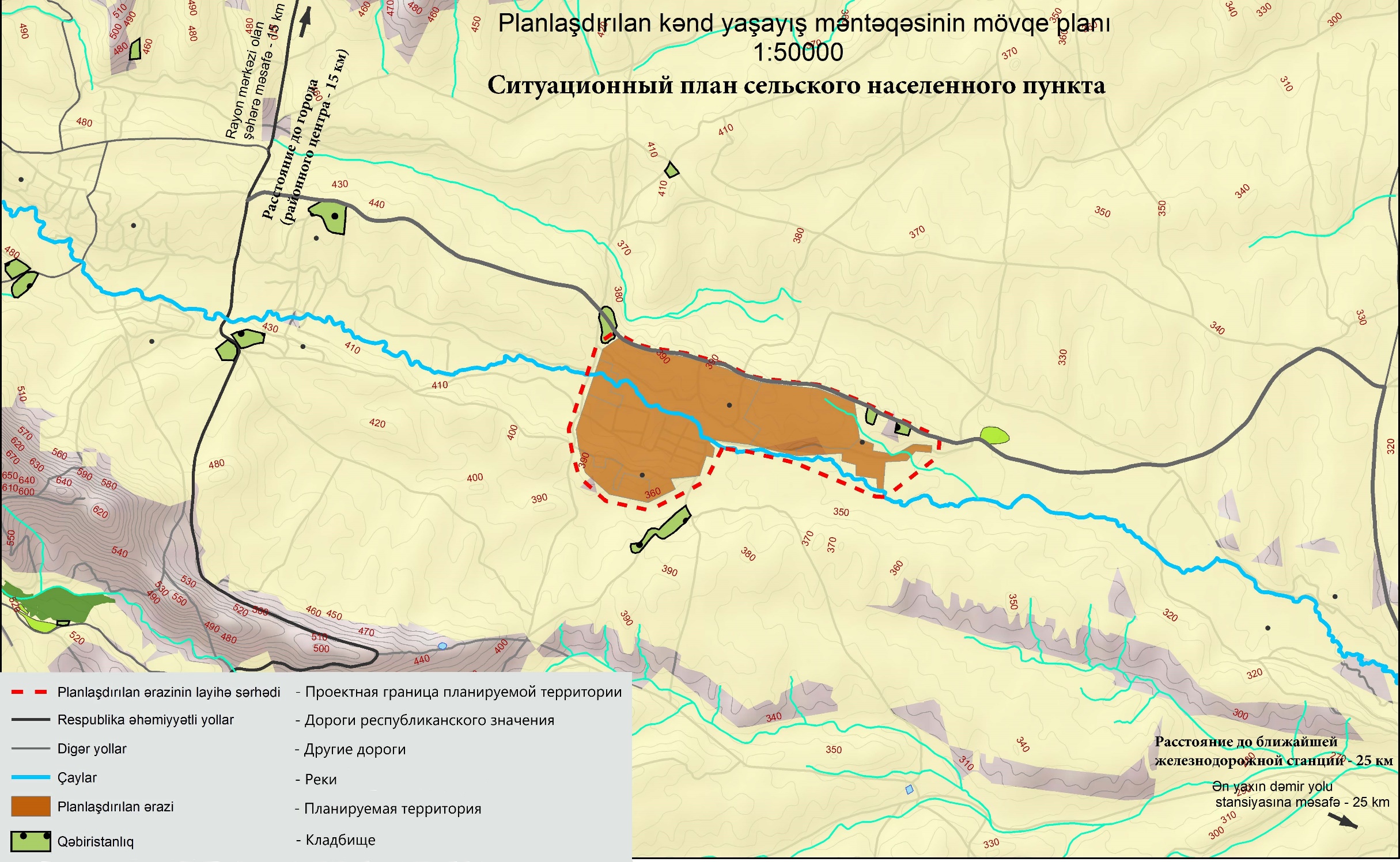 Приложение 4   Н О М И Н А Ц И Я   П О   А Р Х И Т Е К Т У Р ЕПроектное заданиеСрокиМероприятие01.09.2021Объявление Конкурса01.10.2021Прием заявок на участие в Конкурсе20.10.2021Предоставление конкурсных проектов25.10.2021Экспертиза конкурсных проектов, их обсуждение и подготовка рецензий29.10.2021Подведение итогов КонкурсаЖюриФИОДолжностьПредседатель жюриЭльбай Энвер оглы КасимзадеПредседатель Союза Архитекторов АзербайджанаЧлены жюриГюльчохра Гусейн кызы МамедоваРектор Азербайджанского Университета Архитектуры и Строительства Члены жюриИльгар Айдын оглы ИсбатовЗаместитель председателя Государственного комитета по градостроительству и архитектуре Азербайджанской РеспубликиЧлены жюриАнар Адалят оглы АхундовНачальник хозрасчетного управления  капитального строительства и снабжения Министерства образования Aзербайджанской РеспубликиЧлены жюриМусадин НамазовДиректор Головного Проектного Института «Азердовлетлайихе» Министерства чрезвычайных ситуаций Азербайджанской РеспубликиЭкспертыФИОДолжностьЭльшад Атамоглан оглы МагеррамовГлавный архитектор Головного Проектного Института «Азердовлетлайихе» Министерства чрезвычайных ситуаций Азербайджанской РеспубликиАлхас Фейруз оглы МахмудовИсполняющий обязанности   заведующего отдела Архитектуры Государственного комитета по градостроительству и архитектуре Азербайджанской Республики Джахангир Джаваншир оглы МаммедрзаевЗаместитель директора Бакинского Проектного Института Государственного комитета по градостроительству и архитектуре Азербайджанской РеспубликиШифр участника конкурса ФИО участника/ ФИО участников творческого коллектива (в случае наличии): ФИО руководителя творческого коллектива (в случае наличии): Название организации (в случае наличии): ФИО участника для взаимодействия с Ответственным секретарем:Электронная почта:Дата рождения:Контактный телефон: Вид документа, удостоверяющего личностьНомер и серия документа, удостоверяющего личностьМесто проживания (регистрации) с указанием почтового индексаПолное наименование банка получателяСчет получателяНомер карты или первой страницы сберкнижкиБИК банка получателяКорреспондентский счет банка получателя№Перечень основной информации и требованийОсновная информация и требования1.Основание для проведения мероприятияРешение Совета глав правительств СНГ об утверждении Плана мероприятий, посвященных Году архитектуры и градостроительства в Содружестве Независимых Государств в 2021 году от 29.05.2020 г.2.ЗаказчикГосударственный комитет по градостроительству и архитектуре Азербайджанской Республики3.Тема конкурсаПроект планировки образцового сельского населенного пункта на 500 семей4.Основные показатели планируемой территории:4.- Планируемая территорияСитуационный план прилагается 4.- Площадь проектируемой территории До 200 га4.- Население проектируемой территории2000 человек4.- Краткое описание природно-климатических условий проектируемой территории Планируемая территория расположена в 4-й климатической зоне на высоте 300–400 метров над уровнем Балтийского моря. Среднегодовое количество осадков составляет 488 мм, а испаряемость - 899 мм. Ветровой режим характеризуется умеренно западными, круглогодичным северо-западными и северными ветрами с наименее сопровождаемыми северо-восточными и восточными ветрами. Среднегодовая скорость ветра составляет 1,9 м / с.5.Требования к параметрам жилых домов и земельных участков на проектируемой территорииВ сельском населённом пункте должны быть предусмотрены индивидуальные дома (на 2, 3, 4 и 5 комнат) с приусадебными участками. Площадь общего земельного участка на каждое домашнее хозяйство составлять 1200 м². 6.Требования к конкурсным проектамКонкурсные материалы (графические материалы и пояснительная записка) предоставляются Исполнителем Заказчику в следующем формате:1. Графические материалы:Генеральный план сельского населенного пункта, M 1:1000;Архитектурно-планировочное решение центральной части села, M 1:500;Поперечные профили улиц, M 1:100;Планировка приусадебного участка для одного домохозяйства (образцовые решения), M 1:100.В проект Генерального плана сельского населенного пункта должна быть включена соответствующая инфраструктура и объекты обслуживания (детский сад, школа, медицинский пункт, аптека, административное здание, клуб (общественный центр), объекты торговли и общественного питания, рынок, отдел связи и т. д.).Чертежи должны быть выполнены в формате А1.  2. Пояснительная записка:Пояснительная записка должна быть написана в формате А4 (шрифт arial 12, интервал 1,5) и включать в себя информацию об архитектурно-планировочном решении проектируемой территории и отражать основные технико-экономические показатели. (см. Таблицу 1). Необходимо представить проектные предложения по приоритетам развития сельской экономики, а также по инженерному обеспечению территории, включая альтернативные источники энергии («зеленая энергия»). Иностранные участники конкурса могут предоставить Заказчику материалы в электронном формате (JPG и PDF).7.Требования к художественному оформлению зданий, объемно-пространственным решениямНеобходимые трехмерные или другие графические изображения для архитектурно-планировочных решений могут быть предоставлены в произвольном размере и объеме. Развертка фасадных решений должны быть представлены по основным улицам и по центральной части населенного пункта (в произвольном масштабе).8.Крайний срок подачи проекта20.10.2021, 18:00 по Бакинскому времени9.Объявление результатов конкурсаДо 10.11.2021 на официальном сайте Комитета www.arxkom.gov.az№Наименование показателейЕдиница измеренияПо проекту1.Площадь проектируемой территориига2.Населениечеловек3.Плотность населениячеловек/гa4.Строительная площадь зданий и сооруженийм²5.Площадь всех наземных этажей зданий и сооруженийм²6.Общая площадь объектов обслуживания, с отдельным указанием их назначений……….м²7.Общее количество индивидуальных домовдом8.Общая площадь индивидуальных домовм²9.Протяженность улично-дорожной сетикм10.Площадь зеленых насаждений общего назначения м²в том числе зеленые насаждения на душу населениям²№Перечень основной информации и    требованийОсновная информация и требования1.Основание для проведения мероприятияРешение Совета глав правительств СНГ об утверждении Плана мероприятий, посвященных Году архитектуры и градостроительства в Содружестве Независимых Государств в 2021 году от 29.05.2020 г.2.ЗаказчикГосударственный комитет по градостроительству и архитектуре Азербайджанской Республики3.Тема конкурсаПроект школы многофункционального назначения 4.Основные показатели проекта:4.- Планируемая территорияСельский населенный пункт, расположенный в 4-й климатической зоне на высоте 300–400 метров над уровнем Балтийского моря4.- Контингент обслуживания объекта проектированияДо 120 детей дошкольного возраста;До 360 детей школьного возраста;Общая численность населения до 2000 человек.5.Требования к объекту проектированияЗдание или комплекс зданий, обеспечивающих функционирование современных дошкольных, общеобразовательных и внешкольных (детских, молодежных, спортивных и творческих) учреждений. Требования к этажности: Высота здания или комплекса зданий должны быть не более 3-х этажей.6.Требования к конкурсным проектам  Конкурсные материалы (графические материалы и пояснительные записки) предоставляются Исполнителем Заказчику в следующем формате:1. Графические материалы:Генеральный план участка, M1:500;План здания/зданий, M1:100;Разрез зданий, M1:100÷1:200;Фасады, M1:50÷1:100;Изображения в формате 3D;Функциональная технологическая схема в произвольном масштабе;Чертежи должны быть выполнены в формате А1 на базе программы AutoCAD.2. Пояснительная записка:Пояснительная записка должна быть написана в формате А4 (шрифт arial 12, интервал 1,5) и содержать информацию об архитектурно-планировочном решении и отражать основные технические параметры проектируемого объекта.Иностранные участники конкурса могут предоставить материалы Заказчику в электронном формате (JPG и PDF)7.Крайний срок подачи проекта20.10.2021, 18:00 по Бакинскому времени8.Объявление результатов конкурса10.11.2021 на официальном сайте Комитета www.arxkom.gov.az